This eligibility check permission form must be completed; if it is not completed in full your application will not be accepted. The information that you provide will be given to an Australian Apprenticeship Centre to confirm your eligibility to undertake an apprenticeship or traineeship with Clarence Valley Council.I hereby give Clarence Valley Council permission to provide an Australian Apprenticeship Centre my personal information and education details. I confirm that all the information I have provided is true and correct to the best of my knowledge at the time of submissionTraineeship/ Apprenticeship Eligibility Check Permission Form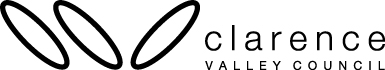 Personal DetailsPersonal DetailsPersonal DetailsTitle: Mr Mrs Mrs Ms Miss Other: _____________First name:First name:First name:Family name:Family name:Family name:Previous names known by: eg maiden namePrevious names known by: eg maiden namePrevious names known by: eg maiden nameDate of birth:Date of birth:Date of birth:EducationIn what year did you complete high school?In what year did you complete high school?In what year did you complete high school?In what year did you complete high school?What was the highest year of school completed?What was the highest year of school completed?What was the highest year of school completed?What was the highest year of school completed?Have you completed a previous Apprenticeship or Traineeship? If YES, please provide the following information:	 YES                NOHave you completed a previous Apprenticeship or Traineeship? If YES, please provide the following information:	 YES                NOHave you completed a previous Apprenticeship or Traineeship? If YES, please provide the following information:	 YES                NOHave you completed a previous Apprenticeship or Traineeship? If YES, please provide the following information:	 YES                NOHave you completed a previous Apprenticeship or Traineeship? If YES, please provide the following information:	 YES                NO YES                NOApprenticeship / Traineeship title:Apprenticeship / Traineeship title:Apprenticeship / Traineeship title:Qualification received:Qualification received:Date of completion:Date of completion:Date of completion:Have you completed any other qualifications eg Certificate levels I, II, III or IV; Diploma; Advanced Diploma or a university degree?    If YES, please provide the following information:	 YES                NOHave you completed any other qualifications eg Certificate levels I, II, III or IV; Diploma; Advanced Diploma or a university degree?    If YES, please provide the following information:	 YES                NOHave you completed any other qualifications eg Certificate levels I, II, III or IV; Diploma; Advanced Diploma or a university degree?    If YES, please provide the following information:	 YES                NOHave you completed any other qualifications eg Certificate levels I, II, III or IV; Diploma; Advanced Diploma or a university degree?    If YES, please provide the following information:	 YES                NOHave you completed any other qualifications eg Certificate levels I, II, III or IV; Diploma; Advanced Diploma or a university degree?    If YES, please provide the following information:	 YES                NO YES                NO1.	Qualification name:	Date of completion:2.	Qualification name:	Date of completion:Name:Signature:Date:P&C Use Only Confirmation of eligibility requested:  Signature:Date: Confirmation of eligibility receivedSignature:Date: Approval given for interviewSignature:Date: